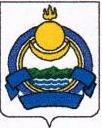          Администрация                                                                           Буряад Республикынмуниципального образования                                                              Яруунын аймагай              «Озерное»                                                                                       «Сурхээгтэ»       Еравнинский район                                                                       муниципальна байгуулгын     Республика Бурятия                                                                                 Захиргаан671445, Республика Бурятия, Еравнинский район, п. Озерный, ул. Озерная, 2 тел 89915410401E-mail: amo.ozernoe@mail.ruПОСТАНОВЛЕНИЕ № 07 от 07 марта 2023 года                                                                          п.ОзерныйВ соответствии с Федеральными законами от 06.10.2003 г. № 131-ФЗ «Об общих принципах организации местного самоуправления в Российской Федерации», от 21.12.1994 г. № 69-ФЗ «О пожарной безопасности», от 22.07.2008 г.    № 123-ФЗ «Технический регламент о требованиях пожарной безопасности», в целях обеспечения пожарной безопасности на территории муниципального образования сельского поселения «Озерное», Администрация муниципального образования «Озерное»ПОСТАНОВЛЯЕТ:Утвердить Положение об обеспечении первичных мер пожарной безопасности на территории муниципального образования сельского поселения «Озерное» (Приложение 1).Утвердить перечень первичных средств тушения пожаров и противопожарного инвентаря, которые граждане обязаны иметь в помещениях и строениях, находящихся в их собственности (пользовании) на территории муниципального образования сельского поселения «Озерное»  (Приложение 2).Утвердить перечень первичных средств тушения пожаров и противопожарного инвентаря, которыми должны быть оснащены территории общего пользования сельских населенных пунктов муниципального образования сельского поселения «Озерное»  (Приложение 3).         4. Поддерживать первичные средства тушения пожаров и противопожарный инвентарь, размещенные на территориях общего пользования в границах населенных пунктов муниципального образования сельского поселения «Озерное», в состоянии постоянной готовности к использованию и обеспечить общедоступность их использования в случае пожара.     5. Настоящее постановление вступает в силу со дня его подписания и подлежит размещению на официальном сайте Администрации муниципального образования «Озерное».          6. Контроль за исполнением настоящего постановления оставляю за собой.     Глава муниципального образования     сельское поселение «Озерное»                                                Б.И. ПанфиловПриложение № 1Утвержденопостановлением Администрации муниципального образования«Озерное»от 07.03.2023г.. N 07ПОЛОЖЕНИЕОБ ОБЕСПЕЧЕНИИ ПЕРВИЧНЫХ МЕР ПОЖАРНОЙБЕЗОПАСНОСТИ НА ТЕРРИТОРИИ  МУНИЦИПАЛЬНОГО ОБРАЗОВАНИЯ СЕЛЬСКОГО ПОСЕЛЕНИЯ «Озерное»1. Общие положения.	1.1. Настоящее Положение разработано в соответствии с Федеральным законом от 21.12.1994 № 69-ФЗ (в редакции от 18.10.2007) «О пожарной безопасности», Федеральным законом от 22.07.2008 N 123-ФЗ "Технический регламент о требованиях пожарной безопасности" и определяет порядок обеспечения первичных мер пожарной безопасности на территории  муниципального образования сельского поселения «Озерное».	1.2. Обеспечение первичных мер пожарной безопасности на территории муниципального образования сельского поселения «Озерное»  осуществляется с целью предотвращения пожаров, спасения людей и имущества от пожаров.	1.3. Общее руководство, координацию и контроль за обеспечением первичных мер пожарной безопасности на территории поселения осуществляет Администрация муниципального образования «Озерное»	 1.4. Финансовое и материально-техническое обеспечение первичных мер пожарной безопасности осуществляет  Администрация муниципального образования «Озерное», а также муниципальные предприятия и учреждения находящиеся в их ведомственной принадлежности.	1.5. Права, обязанности и ответственность предприятий, учреждений, организаций любых форм собственности и граждан, проживающих и находящихся на территории муниципального образования, в области пожарной безопасности регламентированы действующими законами, нормами и правилами пожарной безопасности.2. Основные функции Администрации по исполнению полномочий по обеспечению первичных мер пожарной безопасности на территории муниципального образования сельского поселения «Озерное»	2.1. Администрация МО «Озерное» в соответствии с возложенными на них задачами:	2.1.1. Разрабатывает и принимает меры по реализации мероприятий по обеспечению первичных мер пожарной безопасности поселения. Включает мероприятия в планы, схемы и программы развития территории   МО СП «Озерное»  (в том числе: организация и осуществление мер по защите от пожаров лесов в границах населенных пунктов, выполнение мероприятий по устройству минерализованных полос, обеспечение надлежащего состояния источников противопожарного водоснабжения, создание необходимого запаса первичных средств пожаротушения и инвентаря, обеспечение беспрепятственного проезда пожарной техники к месту пожара и др.).	2.1.2. Разрабатывает и  принимает меры по исполнению местного бюджета в части расходов на обеспечение первичных мер пожарной безопасности (в том числе, на закупку пожарно-технической продукции, на выполнение противопожарных мероприятий муниципальных целевых программ и др.).	2.1.3. Решает вопросы по социальному и экономическому стимулированию участия граждан в добровольной пожарной охране. В случае создания добровольной пожарной охраны осуществляют финансовое и материально-техническое обеспечение её деятельности.	2.1.4. Организуют работы по содержанию в исправном состоянии средств обеспечения пожарной безопасности жилых и общественных зданий, находящихся в муниципальной собственности, обеспечение пожарной безопасности муниципального жилищного фонда и нежилых помещений.	2.2.	Администрация:	- в целях создания	условий для организации добровольной пожарной охраны готовит предложения по выделению средств для закупки пожарно-технического вооружения, снаряжения и оборудования в рамках муниципальных целевых программ или текущего финансирования.	- осуществляет контроль за обеспечением пожарной безопасности на территории муниципального образования и в случае повышения пожарной опасности, готовит предложения о введении в МО СП или на отдельных его территориях особого противопожарного режима. Разрабатывает на период действия особого противопожарного периода дополнительные требования пожарной безопасности, предусмотренные нормативными правовыми документами по пожарной безопасности;	- разрабатывает проекты муниципальных правовых актов по вопросам обеспечения первичных мер пожарной безопасности и организуют работу по их реализации;	- в целях оказания содействия органам власти Республики Бурятия через средства массовой информации, посредством издания и распространения специальной литературы и рекламной продукции, проведения собраний населения проводят целенаправленное информирование населения о принятых ими решениях по обеспечению пожарной безопасности;	- для создания в целях пожаротушения условий для забора в любое время года воды из источников наружного водоснабжения, расположенных в сельских населенных пунктах и на прилегающих к ним территориях, принимает меры по оборудованию искусственных водоисточников, подъездов к наружным водоисточникам, установке специальных указателей и знаков, содержанию майн и прорубей в зимнее время;	- принимает меры по оснащению территории общего пользования в границах сельских населенных пунктов первичными средствами тушения пожаров и противопожарным инвентарем в соответствии с нормами, определенными настоящим постановлением;	- принимает меры по внедрению в  населенных пунктах МО комплекса организационных мероприятий и технических средств, предназначенных для своевременного оповещения населения и подразделений Государственной противопожарной службы о пожаре в соответствии с действующими нормативными документами по пожарной безопасности (устройство звуковой сигнализации для оповещения людей о пожаре, обеспечение телефонной связью и т.д.);	- разрабатывают и реализуют меры пожарной безопасности для населенных пунктов   МО СП;	- принимают меры по локализации пожара и спасению людей и имущества до прибытия подразделений Государственной противопожарной службы в сельских населенных пунктах МО СП.3. Порядок проведения противопожарной пропагандыи обучения мерам пожарной безопасности	3.1. В соответствии с действующим законодательством противопожарную пропаганду и распространение пожарно-технических знаний проводят:	- Администрация  МО «Озерное», а также муниципальные предприятия и учреждения находящиеся в ведомственной принадлежности отраслевых структурных подразделений Администрации;	- пожарная охрана;	- организации независимо от форм собственности.	3.2. Противопожарная пропаганда и распространение пожарно-технических знаний осуществляется посредством организации:	- изготовления и распространения среди населения противопожарных памяток, листовок;	- размещения в жилищно-эксплуатационных участках управляющих компаний, ТСЖ обслуживающих и эксплуатирующих жилищный фонд МО СП, объектах муниципальной собственности (здравоохранения, образования, культуры) уголков (информационных стендов) пожарной безопасности.	3.3. Обучение мерам пожарной безопасности работников организаций проводится администрацией (собственниками) этих организаций в соответствии с нормативными документами по пожарной безопасности по специальным программам. Обязательное обучение детей в дошкольных образовательных учреждениях и лиц, обучающихся в образовательных учреждениях, мерам пожарной безопасности осуществляется соответствующими учреждениями по специальным программам.	3.4. Обучение (подготовка) граждан, проживающих в индивидуальных (частных), многоквартирных жилых домах, общежитиях, в ином жилищном фонде МО СП,   мерам пожарной безопасности осуществляется путем проведения противопожарных инструктажей, а также посредством проведения бесед, лекций, просмотра учебных фильмов, привлечения на учения и тренировки по месту жительства, самостоятельного изучения гражданами пособий, памяток, листовок и буклетов, прослушивания радиопередач и просмотра телепрограмм по вопросам обеспечения пожарной безопасности.	3.5. Противопожарные инструктажи с неработающим населением проводят Администрация МО «Озерное» . 	Для обучения своих работников мерам пожарной безопасности и проведения противопожарных инструктажей с неработающим населением, проживающем в обслуживаемом и эксплуатируемом жилищном фонде, руководители организаций назначают должностных лиц, прошедших соответствующее обучение в специализированных образовательных учреждениях в сфере пожарной безопасности.	3.6. Администрация  осуществляет методическое руководство и координацию деятельности в области противопожарной пропаганды и распространения пожарно-технических знаний на территории МО СП . Организует работу по привлечению средств массовой информации, по проведению тематических выставок, конкурсов, соревнований и др.Приложение № 2Утвержденопостановлением Администрации муниципального образования«Озерное» от 07.03.2023г.N 07ПЕРЕЧЕНЬпервичных средств тушения пожаров и противопожарного инвентаря, которые гражданам рекомендовано иметь в помещениях  и строениях, находящихся в их собственности (пользовании) на территориимуниципального образования сельского поселения «Озерное»Примечание:1. (*) - устанавливается в период проживания (летнее время).2. В жилых домах коридорного типа устанавливается не менее двух огнетушителей на этаж.3. Размещение огнетушителей в коридорах, проходах не должно препятствовать безопасной эвакуации людей. Их следует располагать на видных местах вблизи от выходов помещений на высоте не более .4. Огнетушители должны всегда содержаться в исправном состоянии, периодически осматриваться и своевременно перезаряжаться.Приложение № 3Утвержденопостановлением Администрации муниципального образования«Озерное» от 07.03.2023г.. N 07ПЕРЕЧЕНЬпервичных средств тушения пожаров и противопожарного инвентаря, которыми рекомендовано оснастить территории общего пользования сельских населенных пунктов муниципального образования сельского поселения «Озерное»Примечание: Место хранения и порядок доставки первичных средств пожаротушения, немеханизированного инструмента и инвентаря определяется должностным лицом органа местного самоуправления, уполномоченного на решение вопросов обеспечения первичных мер пожарной безопасности на территории конкретного сельского населенного пункта.Об оснащении территорий общего пользования первичными средствами тушения пожаров и противопожарным инвентарем № п/пНаименование      
зданий и помещенийЗащища-емая
площадьСредства пожаротушения         
и противопожарного инвентаря (штук)Средства пожаротушения         
и противопожарного инвентаря (штук)Средства пожаротушения         
и противопожарного инвентаря (штук)Средства пожаротушения         
и противопожарного инвентаря (штук)№ п/пНаименование      
зданий и помещенийЗащища-емая
площадьПорош-ковый 
огнету-шитель
ОП-4(или анало-гичный)ящик с песком 
емкос-тью 
0,5 куб. мбочка с водой
и ведробагор, 
топор, 
лопата1Жилые дома коттеджного типа для постоянного проживанияЗдание1-1 (*)-2Дачи и иные жилые здания для сезонного проживанияЗдание1 (*)-1 (*)1, 1, 1
(*)3Частные жилые дома для постоянного проживанияЗдание1-1 (*)1, 1, 14Индивидуальные гаражиГараж1---5Многоквартирные жилые домаКвартира1---№ 
п/пНаименование первичных средств пожаротушения, немеханизированного инструмента и инвентаряНормы комплектации пожарного щита№ 
п/пНаименование первичных средств пожаротушения, немеханизированного инструмента и инвентаряНормы комплектации пожарного щита1Огнетушители (рекомендуемые):- воздушно-пенные (ОВП) вместимостью ;- порошковые (ОП)вместимостью, л / массой огнетушащего состава, кгОП-10/9ОП-5/42122Лом13Ведро14Багор15Асбестовое полотно, грубошерстная ткань или войлок (кошма, покрывало из негорючего материала) размером не менее 1 х 16Лопата штыковая1